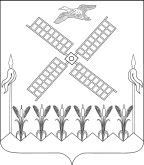 АДМИНИСТРАЦИЯКОПАНСКОГО СЕЛЬСКОГО ПОСЕЛЕНИЯ ЕЙСКОГО РАЙОНАП О С Т А Н О В Л Е Н И Ест. КопанскаяО внесении изменений в постановление администрации Копанского сельского поселения Ейского района от 20 мая 2016 года № 94 «Об образовании комиссии по соблюдению требований к служебному поведению муниципальных служащих администрации Копанского сельского поселения Ейского района, руководителей муниципальных учреждений, подведомственных администрации Копанского сельского поселения Ейского района и урегулированию конфликта интересов 	На основании Федерального закона от 25 декабря 2008 года № 273-ФЗ «О противодействии коррупции», Указа Президента Российской Федерации от 01 июля 2010 года № 821 «О комиссиях по соблюдению требований к служебному поведению федеральных государственных служащих и урегулированию конфликта интересов», в соответствии с Уставом Копанского сельского поселения Ейского района п о с т а н о в л я ю:Внести изменения в постановление администрации Копанского сельского поселения Ейского района от 20 мая 2016 года № 94 «Об образовании комиссии по соблюдению требований к служебному поведению муниципальных служащих администрации Копанского сельского поселения Ейского района, руководителей муниципальных учреждений, подведомственных администрации Копанского сельского поселения Ейского района и урегулированию конфликта интересов» изложив приложение №1 в новой редакции (прилагается).Внести изменение в приложение № 2 к постановлению от 20 мая 2016года № 94 «Об образовании комиссии по соблюдению требований к служебному поведению муниципальных служащих администрации Копанского сельского поселения Ейского района, руководителей муниципальных учреждений, подведомственных администрации Копанского сельского поселения Ейского района и урегулированию конфликта интересов, дополнив пункт 3 подпунтом 3.20.1:«3.20.1. Физическое лицо, в отношении которого настоящим Федеральным законом и другими федеральными законами в целях противодействия коррупции установлена дисциплинарная ответственность за несоблюдение ограничений и запретов, требований о предотвращении или об урегулировании конфликта интересов и неисполнение обязанностей, освобождается от указанной ответственности в случае, если несоблюдение таких ограничений, запретов и требований, а также неисполнение таких обязанностей признается следствием не зависящих от него обстоятельств в порядке, предусмотренном настоящей статьей. Соблюдение таких ограничений, запретов и требований, а также исполнение таких обязанностей должно быть обеспечено физическим лицом не позднее чем через один месяц со дня прекращения действия не зависящих от него обстоятельств, препятствующих соблюдению таких ограничений, запретов и требований, а также исполнению таких обязанностей, если иное не установлено федеральными законами. Для целей настоящего Федерального закона не зависящими от физического лица обстоятельствами признаются находящиеся вне контроля затронутого ими физического лица чрезвычайные и непредотвратимые обстоятельства, которых при данных условиях нельзя было ожидать или избежать либо которые нельзя было преодолеть, которые исключают возможность соблюдения ограничений и запретов, требований о предотвращении или об урегулировании конфликта интересов и исполнения обязанностей, установленных настоящим Федеральным законом и другими федеральными законами в целях противодействия коррупции. К таким обстоятельствам, в частности, относятся стихийные бедствия (в том числе землетрясение, наводнение, ураган), пожар, массовые заболевания (эпидемии), забастовки, военные действия, террористические акты, запретительные или ограничительные меры, принимаемые государственными органами (в том числе государственными органами иностранных государств) и органами местного самоуправления. Не зависящими от физического лица обстоятельствами не могут быть признаны регулярно повторяющиеся и прогнозируемые события и явления, а также обстоятельства, наступление которых зависело от воли или действий физического лица, ссылающегося на наличие этих обстоятельств. Условием признания не зависящих от физического лица обстоятельств основанием для освобождения этого лица от дисциплинарной ответственности за несоблюдение ограничений и запретов, требований о предотвращении или об урегулировании конфликта интересов и неисполнение обязанностей, установленных настоящим Федеральным законом и другими федеральными законами в целях противодействия коррупции, является установленная комиссией по соблюдению требований к служебному поведению государственных или муниципальных служащих и урегулированию конфликта интересов (иным коллегиальным органом, осуществляющим функции указанной комиссии) причинно-следственная связь между возникновением этих обстоятельств и невозможностью соблюдения таких ограничений, запретов и требований, а также исполнения таких обязанностей. Физическое лицо, указанное в части 3 настоящей статьи, в течение трех рабочих дней со дня, когда ему стало известно о возникновении не зависящих от него обстоятельств, препятствующих соблюдению ограничений и запретов, требований о предотвращении или об урегулировании конфликта интересов и исполнению обязанностей, установленных настоящим Федеральным законом и другими федеральными законами в целях противодействия коррупции, обязано подать в соответствующую комиссию по соблюдению требований к служебному поведению государственных или муниципальных служащих и урегулированию конфликта интересов (иной коллегиальный орган, осуществляющий функции указанной комиссии) уведомление об этом в форме документа на бумажном носителе или в форме электронного документа с приложением документов, иных материалов и (или) информации (при наличии), подтверждающих факт наступления не зависящих от него обстоятельств. В случае, если указанные обстоятельства препятствуют подаче уведомления об этом в установленный срок, такое уведомление должно быть подано не позднее 10 рабочих дней со дня прекращения указанных обстоятельств.";  Контроль за выполнением настоящего постановления оставляю за собой.Постановление вступает в силу со дня его подписания.Исполняющий обязанности главыКопанского сельского поселенияЕйского района                                                                             Ю.С.Головных 									ПРИЛОЖЕНИЕ№ 1									   УТВЕРЖДЕНПостановлением администрации Копанского сельского поселенияЕйского района    от ________№ _______СОСТАВКомиссии по соблюдению требований к служебному поведению муниципальных служащих администрации Копанского сельского поселения Ейского района руководителей муниципальных учреждений, подведомственных администрации Копанского сельского поселения Ейского района и урегулированию конфликта интересовНачальник общего отдела                                                        В.В.Данильченкоот24.01.2024                                                                     №     9ДанильченкоВалентина Витальевна Начальник общего отдела администрации Копанского сельского поселения, председатель комиссииГоловных Юлия Сергеевна  Специалист 2 категории администрации Копанского сельского поселения, секретарь комиссии Члены комиссии:Азарина Алвина Бадаловна  Председатель профсоюзного органаБелокреницкая Екатерина Павловна Начальник финансового отдела администрации Копанского сельского поселения Ейского района Ковалева Надежда Витальевна Председатель комиссии по вопросам законности, взаимодействию с правоохранительными органами, общественными объединениями, политическими партиями, миграции, делам казачества и военнослужащих Совета Копанского сельского поселения Ейского района (по согласованию)